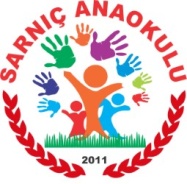 SARNIÇ ANAOKULUBESLENME DOSTU OKULLAR PROGRAMI2017-2020 EĞİTİM ÖĞRETİM YILI OKUL PLANI                                                                                                                                                                                                                                                 Sertaç KILIÇ	Okul MüdürüEK 1: SARNIÇ ANAOKULUSAĞLIKLI YAŞAM VE FİZİKSEL AKTİVİTE EKİBİ                                                                                                                                                                         Sertaç KILIÇ                                                                                                                                                                                                   Okul Müdürü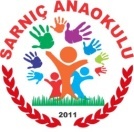 SARNIÇ ANAOKULU 2. DÖNEM BOY-KİLO ÇİZELGESİEK 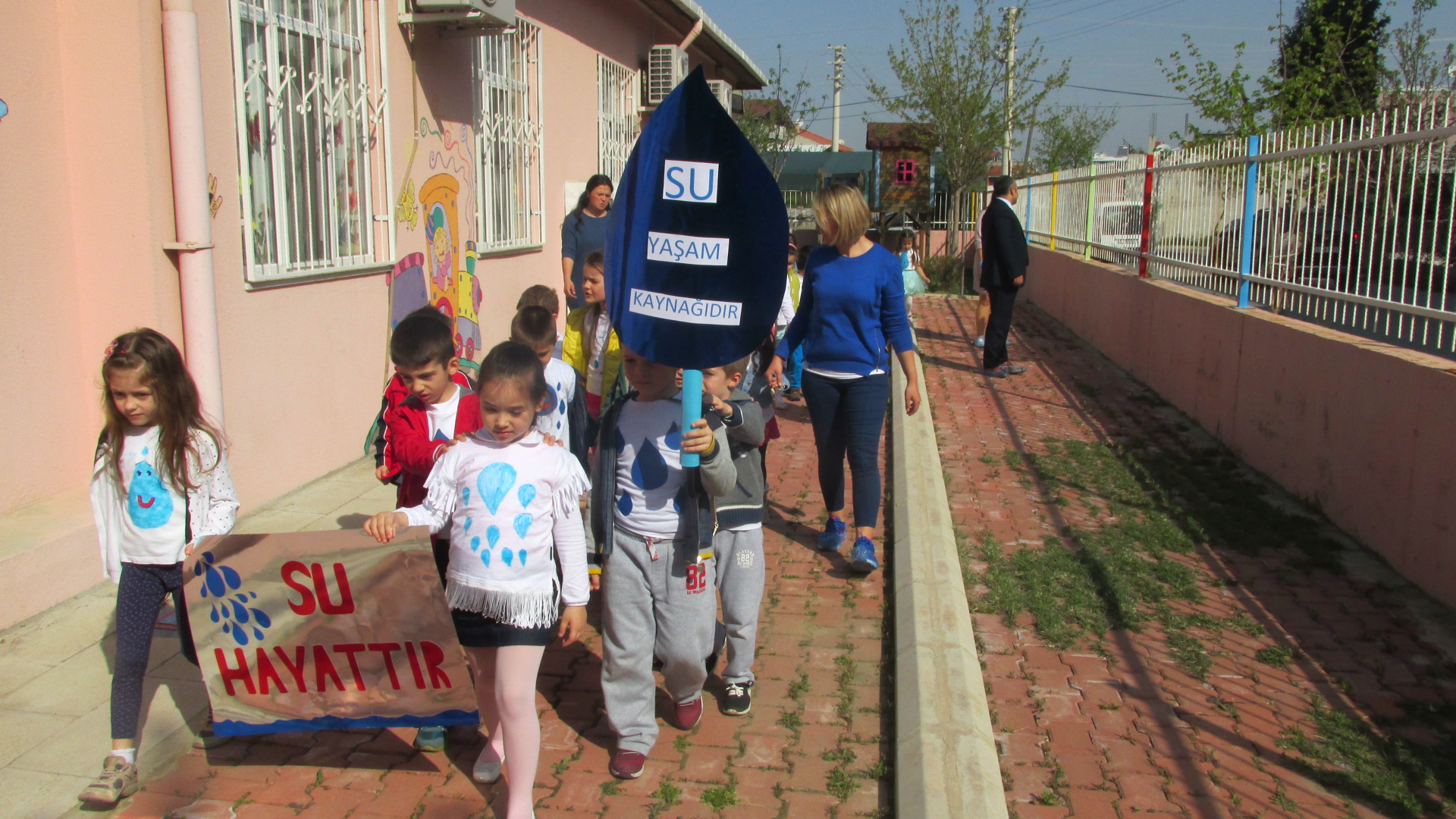 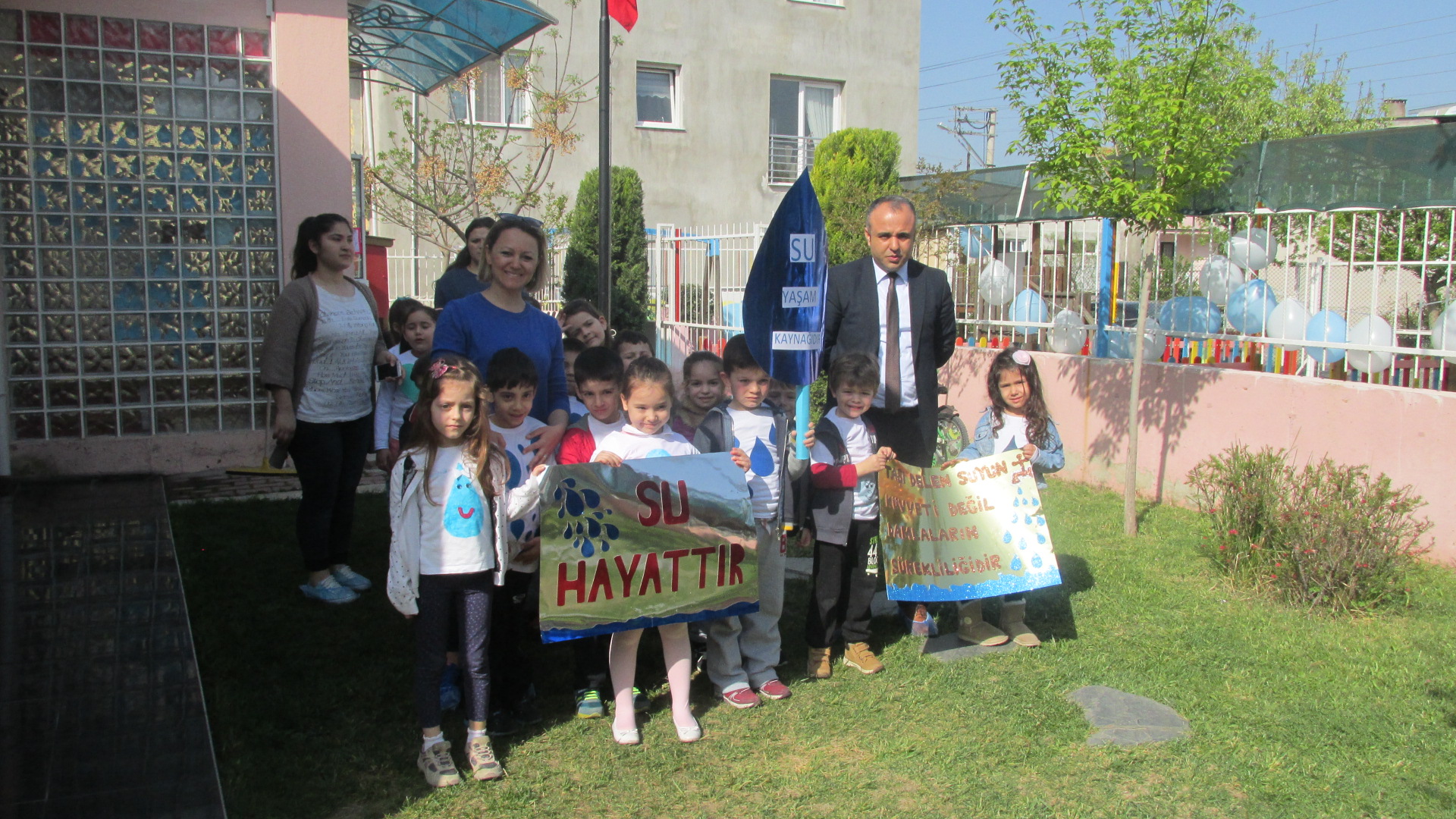 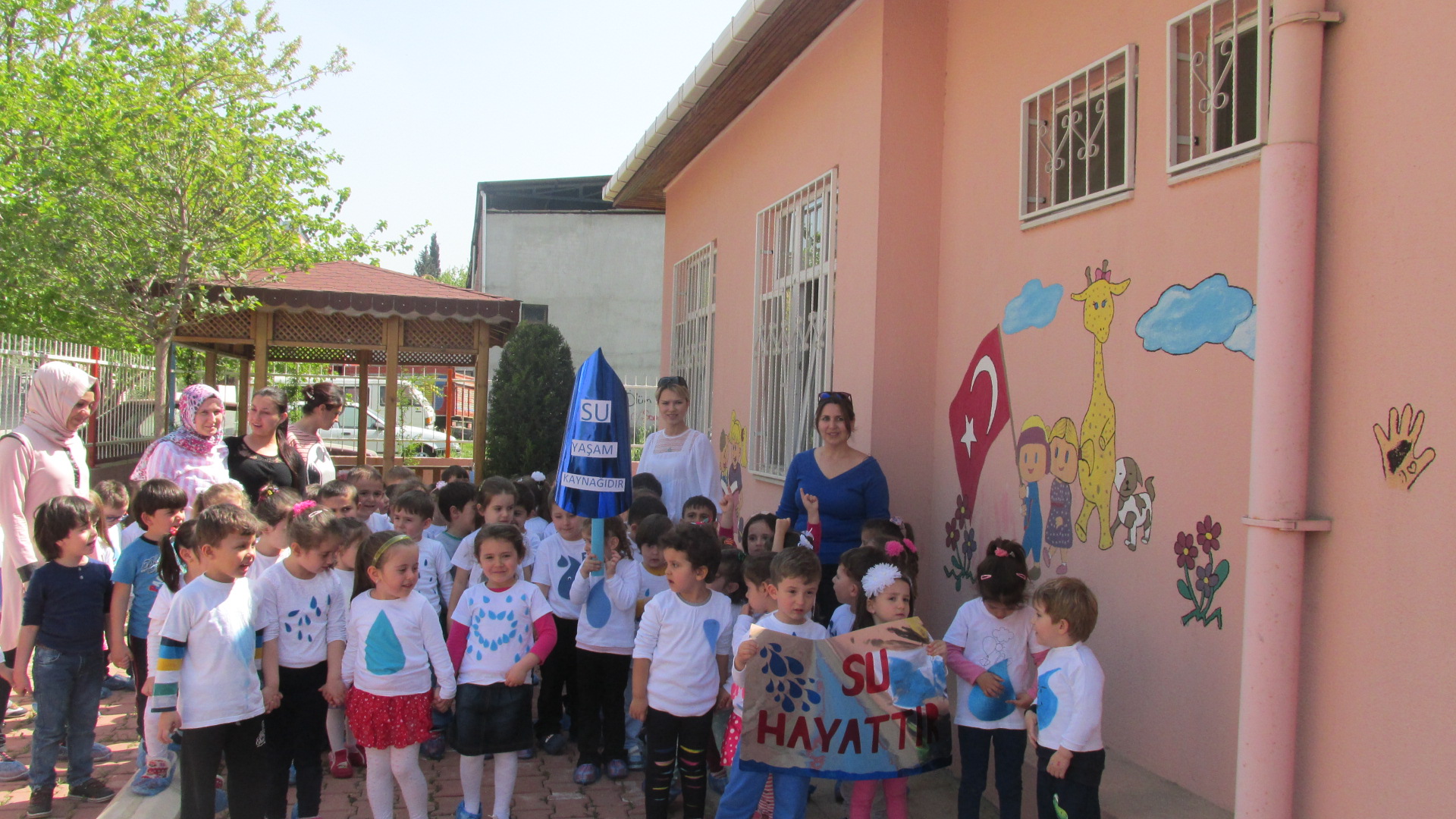 AMAÇ: İzmir ili Sarnıç Anaokulunda Beslenme Dostu Okul Programının Sağlıklı yaşam ve fiziksel aktivite uygulamaları ile öğrencilerin ve okul çalışanlarının 3 yıl süre sonunda  hedeflenen davranışı kazanmaları,kazanılansallıklı yaşam davranışını %80 arttırmakHEDEFLERSağlıklı beslenme davranışı oluşturmakSpor aktivitelerine katılmakDengeli beslenme alışkanlıkları kazandırmakDengeli beslenmeyi yaşam şekli haline getirmek Proje amaçlarını gerçekleştirmekETKİNLİKLERUYGULAMA   ZAMANISORUMLU KİŞİAÇIK HEDEF UYGULANDI MI?AÇIK HEDEF UYGULANDI MI?İZLEME- DEĞERLENDİRMEUYGULAMA   ZAMANIUYGULAMA   ZAMANIETKİNLİKLERUYGULAMA   ZAMANISORUMLU KİŞİEVETHAYIRİZLEME- DEĞERLENDİRMEUYGULAMA   ZAMANIUYGULAMA   ZAMANIBeslenme Dostu Okul Programı’na Başvurunun YapılmasıMart 2017Sağlıklı Yaşam Ve Fiziksel Aktivite EkibiXEtkinlikler Uygulandı.Sağlıklı Beslenme Ve Hareketli Yaşam Ekibinin OluşturulmasıMart 2017Sağlıklı Yaşam Ve Fiziksel Aktivite EkibiXEtkinlikler Uygulandı.Yıllık Çalışma Planının Hazırlanması Ve İnternete YayınlanmasıMart 2017Sağlıklı Yaşam Ve Fiziksel Aktivite EkibiXEtkinlikler Uygulandı.“Dünya Su Günü”nün Kutlanması30 Mart 2017Sağlıklı Yaşam Ve Fiziksel Aktivite EkibiXEtkinlikler Uygulandı.Beslenme Dostu Okul Panosunun HazırlanmasıMart 2017Sağlıklı Yaşam Ve Fiziksel Aktivite EkibiXEtkinlikler Uygulandı.“Tay tayla geziyorum” Etkinliğinin Yapılması.Nisan 2017Sağlıklı Yaşam Ve Fiziksel Aktivite EkibiX“Dedemle ağaç dikiyorum”  Etkinliğinin YapılmasıMayıs 2017Sağlıklı Yaşam Ve Fiziksel Aktivite Ekibi“Babam Sahada” Etkinliğinin DüzenlenmesiMayıs 2016Sağlıklı Yaşam Ve Fiziksel Aktivite EkibiÖğrenci Ve Öğretmenlerin Boy Ve Kilo Ölçümlerinin YapılmasıHer AySağlıklı Yaşam Ve Fiziksel Aktivite Ekibi“Obezite” Konulu Aile Eğitim Seminerinin Verilmesi               Mayıs 2017Sağlıklı Yaşam Ve Fiziksel Aktivite EkibiGenel Değerlendirme YapılmasıHaziran 2017Sağlıklı Yaşam Ve Fiziksel Aktivite Ekibi.Sağlıklı Beslenme Ve Hareketli Yaşam Ekibinin OluşturulmasıEylül 2017Okul MüdürüBeslenme Dostu Okul Panosunun GüncellenmesiHer AySağlıklı Yaşam Ve Fiziksel Aktivite EkibiSınıflarda Ara Öğün Uygulamasının BaşlatılmasıEkim 2018Sağlıklı Yaşam Ve Fiziksel Aktivite EkibiÖğrenci Ve Öğretmenlerin Boy Ve Kilo Ölçümlerinin YapılmasıHer AySağlıklı Yaşam Ve Fiziksel Aktivite Ekibi“Sağlıklı Hayat Ve Sağlıklı Beslenme” Konulu Aile Eğitim Seminerinin VerilmesiKasım 2017TSMSınıflarda Yada Ortak Alanda Sabah Sporu YapılmasıHer HaftaSağlıklı Yaşam Ve Fiziksel Aktivite Ekibi“Dünya El Yıkama Günü”nü Doğru El Yıkma Tablolarının Lavabolara AsılmasıEkim 2017Sağlıklı Yaşam Ve Fiziksel Aktivite Ekibi“Ağız Ve Diş Sağlığı Haftası” Etkinliklerinin Sınıfta YapılmasıKasım 2017Sağlıklı Yaşam Ve Fiziksel Aktivite Ekibi“Yerli Malı Haftası”nın Kostüm Partisi  Ve Hazırlanan Yiyeceklerle KutlanmasıAralık 2017Sağlıklı Yaşam Ve Fiziksel Aktivite EkibiOkul Çalışanlarına Yönelik Sağlıklı Yaşam Bilgilendirme ToplantısıAralık 2017TSMBirinci Dönemin DeğerlendirilmesiOcak 2018Sağlıklı Yaşam Ve Fiziksel Aktivite EkibiRisk Grubundaki Şişman Ve Zayıf Öğrencilerin Aileleri İle GörüşülmesiŞubat 2018Sağlıklı Yaşam Ve Fiziksel Aktivite EkibiHijyen Kurallarının Okul Panosunda DuyurulmasıMart 2018Sağlıklı Yaşam Ve Fiziksel Aktivite EkibiÖğretmenlere Yönelik Fiziksel Aktivite Seminerinin DüzenlenmesiMart 2018TSMYemek Listelerinin Hazırlanarak Okul Web Sitesinde YayınlanmasıHer AySağlıklı Yaşam Ve Fiziksel Aktivite EkibiObezite Gününde Fast Food Hakkında Bilgi VerilmesiNisan 2018Sağlıklı Yaşam Ve Fiziksel Aktivite EkibiOkul Pikniğinin DüzenlenmesiNisan  2018Sağlıklı Yaşam Ve Fiziksel Aktivite Ekibi“Sağlıklı  Yaşam” Konulu  Sınıflar Arası Resim Yarışması YapılmasıMayıs 2018Sağlıklı Yaşam Ve Fiziksel Aktivite EkibiTatilde “Sağlıklı Yaşam Broşürü”nün HazırlanmasıHaziran 2018Sağlıklı Yaşam Ve Fiziksel Aktivite EkibiGenel Değerlendirme YapılmasıHaziran 2018Sağlıklı Yaşam Ve Fiziksel Aktivite EkibiSağlıklı Beslenme Ve Hareketli Yaşam Ekibinin OluşturulmasıEylül 2018Okul MüdürüBeslenme Dostu Okul Panosunun GüncellenmesiHer AySağlıklı Yaşam Ve Fiziksel Aktivite EkibiSınıflarda Ara Öğün Uygulamasının BaşlatılmasıEkim 2018Sağlıklı Yaşam Ve Fiziksel Aktivite EkibiÖğrenci Ve Öğretmenlerin Boy Ve Kilo Ölçümlerinin YapılmasıHer AySağlıklı Yaşam Ve Fiziksel Aktivite Ekibi“Sağlıklı Hayat Ve Sağlıklı Beslenme” Konulu Aile Eğitim Seminerinin VerilmesiKasım 2018TSMSınıflarda Yada Ortak Alanda Sabah Sporu YapılmasıHer HaftaSağlıklı Yaşam Ve Fiziksel Aktivite Ekibi“Dünya El Yıkama Günü”nü Doğru El Yıkma Tablolarının Lavabolara AsılmasıEkim 2018Sağlıklı Yaşam Ve Fiziksel Aktivite Ekibi“Ağız Ve Diş Sağlığı Haftası” Etkinliklerinin Sınıfta YapılmasıKasım 2018Sağlıklı Yaşam Ve Fiziksel Aktivite Ekibi“Yerli Malı Haftası”nın Kostüm Partisi  Ve Hazırlanan Yiyeceklerle KutlanmasıAralık 2018Sağlıklı Yaşam Ve Fiziksel Aktivite EkibiOkul Çalışanlarına Yönelik Sağlıklı Yaşam Bilgilendirme ToplantısıAralık 2018TSMBirinci Dönemin DeğerlendirilmesiOcak 2019Sağlıklı Yaşam Ve Fiziksel Aktivite EkibiRisk Grubundaki Şişman Ve Zayıf Öğrencilerin Aileleri İle GörüşülmesiŞubat 2019Sağlıklı Yaşam Ve Fiziksel Aktivite EkibiHijyen Kurallarının Okul Panosunda DuyurulmasıMart 2019Sağlıklı Yaşam Ve Fiziksel Aktivite EkibiÖğretmenlere Yönelik Fiziksel Aktivite Seminerinin DüzenlenmesiMart 2019TSMYemek Listelerinin Hazırlanarak Okul Web Sitesinde YayınlanmasıHer AySağlıklı Yaşam Ve Fiziksel Aktivite EkibiObezite Gününde Fast Food Hakkında Bilgi VerilmesiNisan 2019Sağlıklı Yaşam Ve Fiziksel Aktivite EkibiOkul Pikniğinin DüzenlenmesiNisan  2019Sağlıklı Yaşam Ve Fiziksel Aktivite Ekibi“Sağlıklı  Yaşam” Konulu  Sınıflar Arası Resim Yarışması YapılmasıMayıs 2019Sağlıklı Yaşam Ve Fiziksel Aktivite EkibiTatilde “Sağlıklı Yaşam Broşürü”nün HazırlanmasıHaziran 2019Sağlıklı Yaşam Ve Fiziksel Aktivite EkibiGenel Değerlendirme YapılmasıHaziran 2019Sağlıklı Yaşam Ve Fiziksel Aktivite EkibiSağlıklı Beslenme Ve Hareketli Yaşam Ekibinin OluşturulmasıEylül 2019Okul MüdürüBeslenme Dostu Okul Panosunun GüncellenmesiHer AySağlıklı Yaşam Ve Fiziksel Aktivite EkibiSınıflarda Ara Öğün Uygulamasının BaşlatılmasıEkim 2019Sağlıklı Yaşam Ve Fiziksel Aktivite EkibiÖğrenci Ve Öğretmenlerin Boy Ve Kilo Ölçümlerinin YapılmasıHer AySağlıklı Yaşam Ve Fiziksel Aktivite Ekibi“Sağlıklı Hayat Ve Sağlıklı Beslenme” Konulu Aile Eğitim Seminerinin VerilmesiKasım 2019TSMSınıflarda Yada Ortak Alanda Sabah Sporu YapılmasıHer HaftaSağlıklı Yaşam Ve Fiziksel Aktivite Ekibi“Dünya El Yıkama Günü”nü Doğru El Yıkma Tablolarının Lavabolara AsılmasıEkim 2019Sağlıklı Yaşam Ve Fiziksel Aktivite Ekibi“Ağız Ve Diş Sağlığı Haftası” Etkinliklerinin Sınıfta YapılmasıKasım 2019Sağlıklı Yaşam Ve Fiziksel Aktivite Ekibi“Yerli Malı Haftası”nın Kostüm Partisi  Ve Hazırlanan Yiyeceklerle KutlanmasıAralık 2019Sağlıklı Yaşam Ve Fiziksel Aktivite EkibiOkul Çalışanlarına Yönelik Sağlıklı Yaşam Bilgilendirme ToplantısıAralık 2019TSMBirinci Dönemin DeğerlendirilmesiOcak 2020Sağlıklı Yaşam Ve Fiziksel Aktivite EkibiRisk Grubundaki Şişman Ve Zayıf Öğrencilerin Aileleri İle GörüşülmesiŞubat 2020Sağlıklı Yaşam Ve Fiziksel Aktivite EkibiHijyen Kurallarının Okul Panosunda DuyurulmasıMart 2020Sağlıklı Yaşam Ve Fiziksel Aktivite EkibiÖğretmenlere Yönelik Fiziksel Aktivite Seminerinin DüzenlenmesiMart 2020TSMYemek Listelerinin Hazırlanarak Okul Web Sitesinde YayınlanmasıHer AySağlıklı Yaşam Ve Fiziksel Aktivite EkibiObezite Gününde Fast Food Hakkında Bilgi VerilmesiNisan 2020Sağlıklı Yaşam Ve Fiziksel Aktivite EkibiOkul Pikniğinin DüzenlenmesiNisan  2020Sağlıklı Yaşam Ve Fiziksel Aktivite Ekibi“Sağlıklı  Yaşam” Konulu  Sınıflar Arası Resim Yarışması YapılmasıMayıs 2020Sağlıklı Yaşam Ve Fiziksel Aktivite EkibiTatilde “Sağlıklı Yaşam Broşürü”nün HazırlanmasıHaziran 2020Sağlıklı Yaşam Ve Fiziksel Aktivite EkibiSağlıklı Beslenme Ve Hareketli Yaşam Ekibinin OluşturulmasıEylül 2020Okul MüdürüBeslenme Dostu Okul Panosunun GüncellenmesiHer AySağlıklı Yaşam Ve Fiziksel Aktivite EkibiSınıflarda Ara Öğün Uygulamasının BaşlatılmasıEkim 2020Sağlıklı Yaşam Ve Fiziksel Aktivite EkibiÖğrenci Ve Öğretmenlerin Boy Ve Kilo Ölçümlerinin YapılmasıHer AySağlıklı Yaşam Ve Fiziksel Aktivite Ekibi“Sağlıklı Hayat Ve Sağlıklı Beslenme” Konulu Aile Eğitim Seminerinin VerilmesiKasım 2020TSMSınıflarda Yada Ortak Alanda Sabah Sporu YapılmasıHer HaftaSağlıklı Yaşam Ve Fiziksel Aktivite Ekibi“Dünya El Yıkama Günü”nü Doğru El Yıkma Tablolarının Lavabolara AsılmasıEkim 2020Sağlıklı Yaşam Ve Fiziksel Aktivite Ekibi“Ağız Ve Diş Sağlığı Haftası” Etkinliklerinin Sınıfta YapılmasıKasım 2020Sağlıklı Yaşam Ve Fiziksel Aktivite Ekibi“Yerli Malı Haftası”nın Kostüm Partisi  Ve Hazırlanan Yiyeceklerle KutlanmasıAralık 2020Sağlıklı Yaşam Ve Fiziksel Aktivite EkibiOkul Çalışanlarına Yönelik Sağlıklı Yaşam Bilgilendirme ToplantısıAralık 2020TSMBirinci Dönemin DeğerlendirilmesiOcak 2021Sağlıklı Yaşam Ve Fiziksel Aktivite EkibiRisk Grubundaki Şişman Ve Zayıf Öğrencilerin Aileleri İle GörüşülmesiŞubat 2021Sağlıklı Yaşam Ve Fiziksel Aktivite EkibiHijyen Kurallarının Okul Panosunda DuyurulmasıMart 2021Sağlıklı Yaşam Ve Fiziksel Aktivite EkibiÖğretmenlere Yönelik Fiziksel Aktivite Seminerinin DüzenlenmesiMart 2021TSMYemek Listelerinin Hazırlanarak Okul Web Sitesinde YayınlanmasıHer AySağlıklı Yaşam Ve Fiziksel Aktivite EkibiObezite Gününde Fast Food Hakkında Bilgi VerilmesiNisan 2021Sağlıklı Yaşam Ve Fiziksel Aktivite EkibiOkul Pikniğinin DüzenlenmesiNisan  2021Sağlıklı Yaşam Ve Fiziksel Aktivite Ekibi“Sağlıklı  Yaşam” Konulu  Sınıflar Arası Resim Yarışması YapılmasıMayıs 2021Sağlıklı Yaşam Ve Fiziksel Aktivite EkibiTatilde “Sağlıklı Yaşam Broşürü”nün HazırlanmasıHaziran 2021Sağlıklı Yaşam Ve Fiziksel Aktivite EkibiGenel Değerlendirme YapılmasıHaziran 2021Sağlıklı Yaşam Ve Fiziksel Aktivite EkibiADI SOYADIGÖREVİEKİPTEKİ GÖREVİSertaç KILIÇOkul MüdürüEkip BaşkanıAyşe IŞIK ALTINKESENMüdür YardımcısıEkip ÜyesiFatma İNALTEKİNÖğretmenEkip ÜyesiÖzge KARAKULAKÖğretmenEkip ÜyesiAyşegül YAŞARÖğretmenEkip ÜyesiZeliha YILMAZAşçıEkip ÜyesiAyşe KURTULUŞPersonelEkip ÜyesiHatice BAYRAKTARVeliVeli TemsilcisiNeriman ÖZTAŞVeliVeli TemsilcisiŞUBATŞUBATMARTMARTNİSANNİSANMAYISMAYISHAZİRANHAZİRANİSİM-SOY İSİMBOY (cm)KİLO (kg)BOY (cm)KİLO (kg)BOY (cm)KİLO (kg)BOY (cm)KİLO (kg)BOY (cm)KİLO (kg)